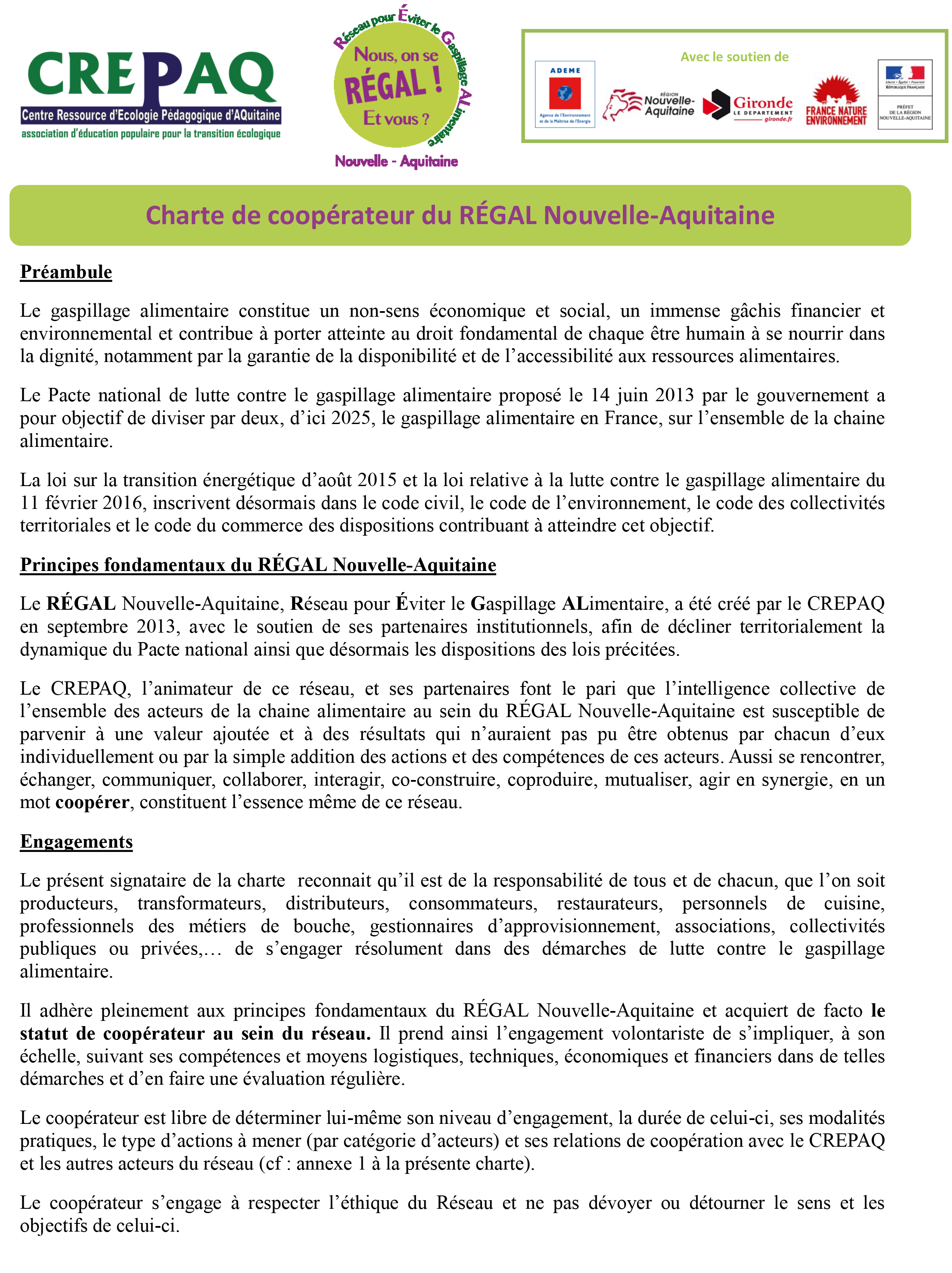 Fait à 				, le 			 Le coopérateur (Logo, Signature, nom et fonction) Annexe à la Charte de Coopération : Consultant – Bureau d’étudeDate :                                                                       Lieu :Date :                                                                       Lieu :Nom de la structureStatut social de la structureDomaine d'activitéNom et fonction de la personne à contacter dans le cadre du REGALmailTéléphoneAdresseVous souhaitez devenir coopérateur du REGAL afin de :(Cochez la/les cases correspondantes)Rencontrer des acteurs du même secteur sensibilisés et/ou agissant pour  la lutte contre le gaspillage alimentaireRencontrer des acteurs d'autres secteurs sensibilisés et/ou agissant pour  la lutte contre le gaspillage alimentaireCoopérer avec d'autres acteurs afin de réduire le gaspillage alimentaireInteragir avec d'autres acteurs afin de réduire le gaspillage alimentaireCo-construire des projets afin de lutter contre le gaspillage alimentaire Participer à une synergie sur la lutte contre le gaspillage alimentaire Se tenir informer des actions/projets de lutte contre le gaspillage alimentaireBénéficier des apprentissages réciproquesCréer du savoir collectif et innovantBénéficier d'un soutien personnalisé / Bénéficier d'une aide technique pour les bonnes actions à mettre en placePartager et capitaliser des bonnes pratiques professionnellesAutre(s), préciser :Vous souhaitez agir sur :(Cochez la/les cases correspondantes)Études et diagnosticsLa sensibilisation du  grand publicLa sensibilisation d’acteurs spécifiquesLa formation Création d’évènements et/ou d’animations Mise en synergie d’acteursAccompagnement d’acteurs spécifiques ou non Analyse des flux de denrées alimentairesDon ou distribution de denrées alimentairesValorisation des déchets fermentescibles Autre(s), préciser :Vous agissez déjà sur :(Cochez la/les cases correspondantes)Études et diagnosticsLa sensibilisation du  grand publicLa sensibilisation d’acteurs spécifiquesLa formation Création d’évènements et/ou d’animations Mise en synergie d’acteursAccompagnement d’acteurs spécifiques ou non Analyse des flux de denrées alimentairesDon ou distribution de denrées alimentairesValorisation des déchets fermentescibles Autre(s), préciser :